				Brussel, 26 april 2016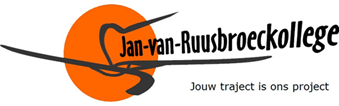 Beste leerling,							       Geachte ouders,Om onze blik op de wereld en onze samenleving te verrijken vindt op dinsdag 3 mei onze jaarlijkse  cultuurdag plaats. Op deze dag plannen we voor elke richting specifieke activiteiten in of buiten onze school.De leerlingen van de eerste moderne krijgen een alternerend programma in de voormiddag en namiddag aangeboden.Een groep leerlingen bezoekt in de voormiddag het ABC-huis in Brussel. Het ABC-huis (ART BASICS for CHILDREN) is een labo voor esthetische ervaringen en sensibilisering dat zich situeert op de grens tussen kunst en educatie. In de namiddag gaan ze op bezoek in TRAIN WORLD waar hen allerlei opdrachten te wachten staan.De andere groep volgt het omgekeerde programma: in de voormiddag TRAIN WORLD en in de namiddag een bezoek aan het ABC-huis. We lunchen samen in het ABC-huis. Vergeet zeker geen lunchpakket en drankje mee te nemen. De cultuurdag start om 8.25 uur en eindigt om 17.00 uur.Tijdens deze dag blijft het schoolreglement van toepassing. Bovendien verwachten we uiteraard tijdens de zoektocht en de rondleiding een beleefde en gepaste houding.We wensen jullie een boeiende dag toe ! De begeleidende leerkrachten.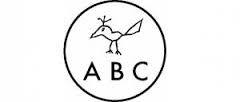 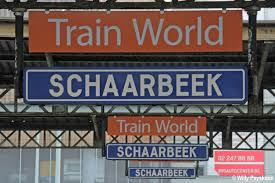 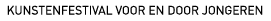 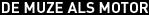 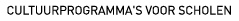 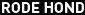 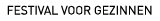 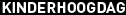 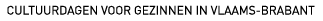 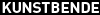 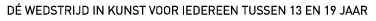 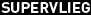 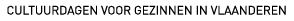 